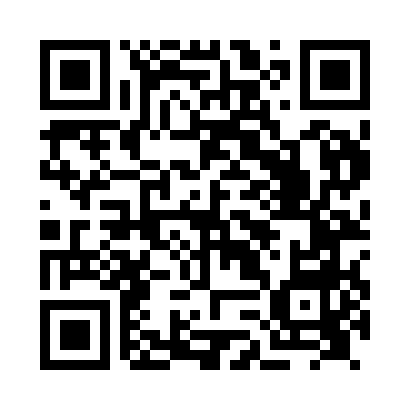 Prayer times for Upper Hambleton, Leicestershire, UKMon 1 Jul 2024 - Wed 31 Jul 2024High Latitude Method: Angle Based RulePrayer Calculation Method: Islamic Society of North AmericaAsar Calculation Method: HanafiPrayer times provided by https://www.salahtimes.comDateDayFajrSunriseDhuhrAsrMaghribIsha1Mon2:554:441:076:459:2911:182Tue2:564:441:076:459:2911:183Wed2:564:451:076:459:2811:184Thu2:574:461:076:459:2811:185Fri2:574:471:076:459:2711:176Sat2:584:481:086:459:2711:177Sun2:584:491:086:449:2611:178Mon2:594:501:086:449:2511:179Tue2:594:511:086:449:2511:1610Wed3:004:521:086:439:2411:1611Thu3:014:531:086:439:2311:1512Fri3:014:541:086:429:2211:1513Sat3:024:551:096:429:2111:1514Sun3:034:571:096:429:2011:1415Mon3:034:581:096:419:1911:1416Tue3:044:591:096:409:1811:1317Wed3:055:011:096:409:1711:1318Thu3:055:021:096:399:1511:1219Fri3:065:031:096:399:1411:1120Sat3:075:051:096:389:1311:1121Sun3:075:061:096:379:1211:1022Mon3:085:071:096:369:1011:1023Tue3:095:091:096:369:0911:0924Wed3:105:101:096:359:0711:0825Thu3:105:121:096:349:0611:0726Fri3:115:131:096:339:0411:0727Sat3:125:151:096:329:0311:0628Sun3:135:161:096:319:0111:0529Mon3:135:181:096:309:0011:0430Tue3:145:191:096:298:5811:0331Wed3:155:211:096:288:5611:02